Answer it: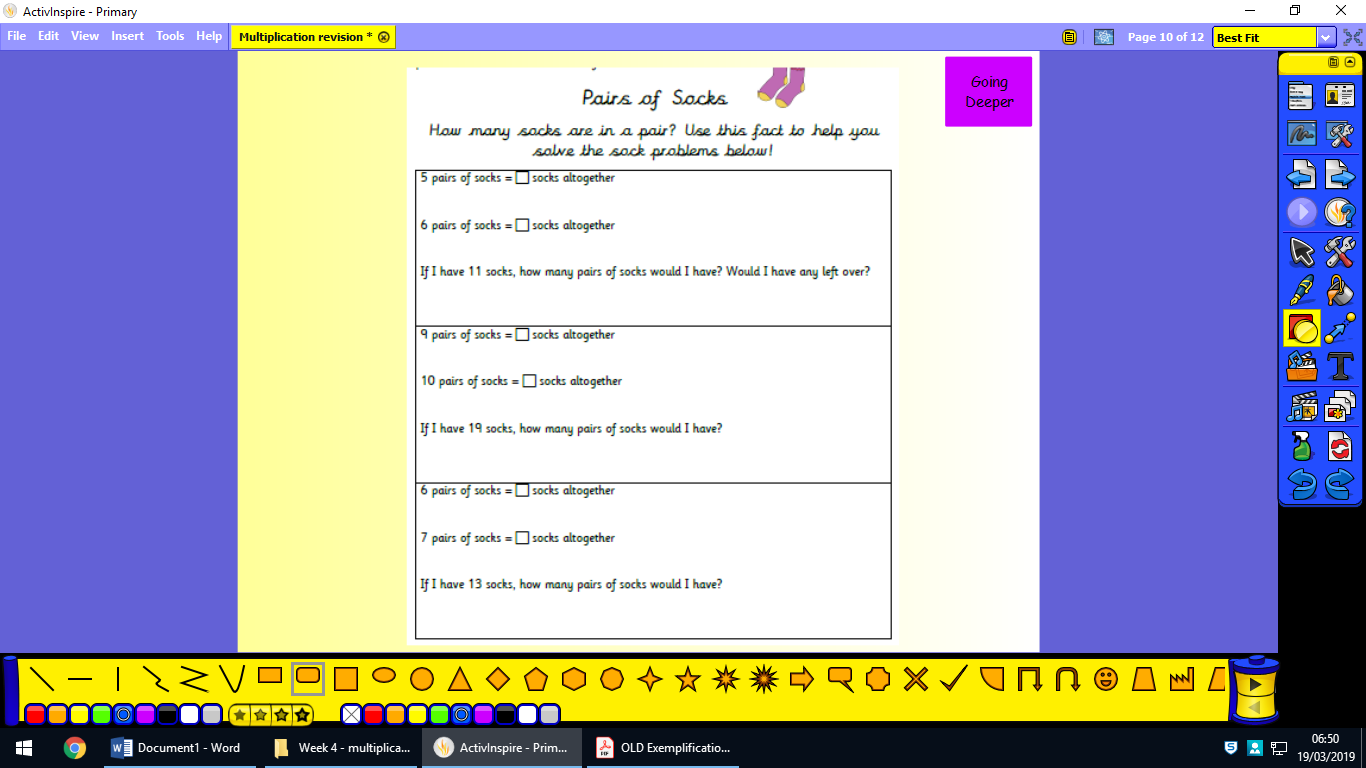 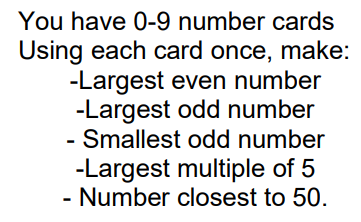 Compare these numbers using = < or > :4 tens and 17 ones                            6 tens8 tens and 11 ones                            7 tens and 7 ones3 tens                                               2 tens and 10 onesAnswer it: Compare these numbers using = < or > :4 tens and 17 ones                            6 tens8 tens and 11 ones                            7 tens and 7 ones3 tens                                               2 tens and 10 onesLargest even numberLargest odd numberSmallest odd numberlargest multiple of 5Number closest to 50Largest even numberLargest odd numberSmallest odd numberlargest multiple of 5Number closest to 50